Základní škola, Vrchlabí, Školní 1336	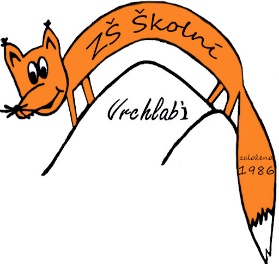 DLNK s.r.o.E. Beneše 470552 03 Česká SkaliceIČ: 26012162										9.12.2021	Věc: objednávka projekční techniky a skartovacích strojů.	Objednávám u Vás dodávku a montáž projekční techniky a skartovacích strojů dle Vámi předložené nabídky. 	Celková částka nepřesáhne 225.000,- Kč včetně DPH.          _ _ _ _ _ _ _ _ _ _ _ _ _ _ _ _ _ 								           Mgr. Jaroslav Pleva – ředitel	                                                                                                              ZŠ Školní Vrchlabí